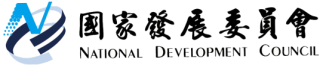 國家發展委員會 新聞稿發布日期：103年5月27日聯 絡 人：林麗貞、徐志宏聯絡電話：2316-5348、5855 103年4月份景氣概況103年4月，金融面、生產面、貿易面、消費面指標穩定，市場信心調查偏向樂觀，勞動市場亦逐漸改善，景氣對策信號綜合判斷分數29分，創100年5月以來最高，燈號連續第3個月呈綠燈。領先及同時指標均持續上升，顯示國內景氣復甦態勢明顯，經濟穩定成長。展望未來，歐美景氣續朝正面發展，可望挹注我國出口動能；惟中國大陸等新興經濟體復甦相對和緩，對我出口之影響仍須密切觀察。內需方面，半導體業者持續投入高階製程投資，且4G網路設備加速建置，加以政府積極推動自由經濟示範區，降低投資障礙，民間投資動能應可延續；民間消費受股市攀升之財富效果帶動，以及端午應景商品預購與行動裝置推陳出新，激勵相關買氣，動能將可維繫。整體而言，目前國內景氣穩定回溫，未來經濟情勢審慎樂觀。景氣指標領先指標（詳表1、圖1、圖2）103年4月領先指標綜合指數為104.90，較上月上升0.31%；不含趨勢指數為101.31，較上月上升0.18%。7個構成項目經去除長期趨勢後，5項較上月上升，分別為：製造業營業氣候測驗點、股價指數、外銷訂單指數、工業及服務業受僱員工淨進入率及核發建照面積；其餘2項：SEMI半導體接單出貨比與實質貨幣總計數M1B則較上月下滑。同時指標（詳表2、圖3、圖4）103年4月同時指標綜合指數為104.65，較上月上升0.38%；不含趨勢指數為101.07，較上月上升0.25%。7個構成項目經去除長期趨勢後，5項較上月上升，分別為：實質機械及電機設備進口值、實質海關出口值、製造業銷售量指數、商業營業額及工業生產指數；其餘2項：電力（企業）總用電量與非農業部門就業人數則較上月下滑。落後指標（詳表3、圖5、圖6）	103年4月落後指標綜合指數為101.03，較上月下滑0.02%；不含趨勢指數為97.58，較上月下滑0.15%。6個構成項目經去除長期趨勢後，3項較上月上升，分別為：製造業單位產出勞動成本指數、失業率（取倒數計算）及工業及服務業經常性受僱員工人數；其餘3項：製造業存貨率、全體貨幣機構放款與投資，以及金融業隔夜拆款利率則較上月下滑。景氣對策信號（詳圖7、圖8）103年4月景氣對策信號續呈綠燈，綜合判斷分數為29分，較上月增加4分。9項構成項目中，股價指數由綠燈轉為黃紅燈，工業生產指數、海關出口值、商業營業額由黃藍燈轉呈綠燈，分數各增加1分；其餘構成項目燈號維持不變。各構成項目除製造業營業氣候測驗點為點外，其餘均與上年同月相比之變動率；除股價指數外均經季節調整。個別構成項目說明如下：貨幣總計數M1B變動率：由上月9.0%增為9.1%，燈號維持綠燈。股價指數變動率：由上月9.9%增為12.8%，燈號由綠燈轉呈黃紅燈。工業生產指數變動率：由上月上修值3.0%增為5.0%，燈號由黃藍燈轉為綠燈。非農業部門就業人數變動率：由上月0.9%增為1.0%，燈號仍為黃藍燈。海關出口值變動率：由上月下修值3.9%增為9.0%，燈號由黃藍燈轉呈綠燈。機械及電機設備進口值變動率：由上月10.1%增為11.9%，燈號續為黃紅燈。製造業銷售量指數變動率：由上月上修值3.7% 增為6.3%，燈號維持綠燈。商業營業額變動率：由上月1.5%增為4.7%，燈號由黃藍燈轉為綠燈。製造業營業氣候測驗點：由上月下修值102.1點減為101.8點，燈號仍為黃紅燈。下次發布日期為 103年6月27日（星期五）下午4時表1  景氣領先指標                                                                                   經季節調整p為推估值；因配合OECD指標編製方法及季節調整之故，各月綜合指數及構成項目數字較上月發布數值多有所修正，惟變動方向大致相同。以下表同。註：1. 股價指數未經季節調整。 2. 淨進入率＝進入率—退出率。 3. 核發建照面積僅包含住宿類（住宅）、商業類、辦公服務類、工業倉儲類4項建造執照統計資料。表2  景氣同時指標 經季節調整表3  景氣落後指標                                                                                   經季節調整p註：1. 失業率於合成落後指標綜合指數時取倒數計算。      2. 金融業隔夜拆款利率未經季節調整。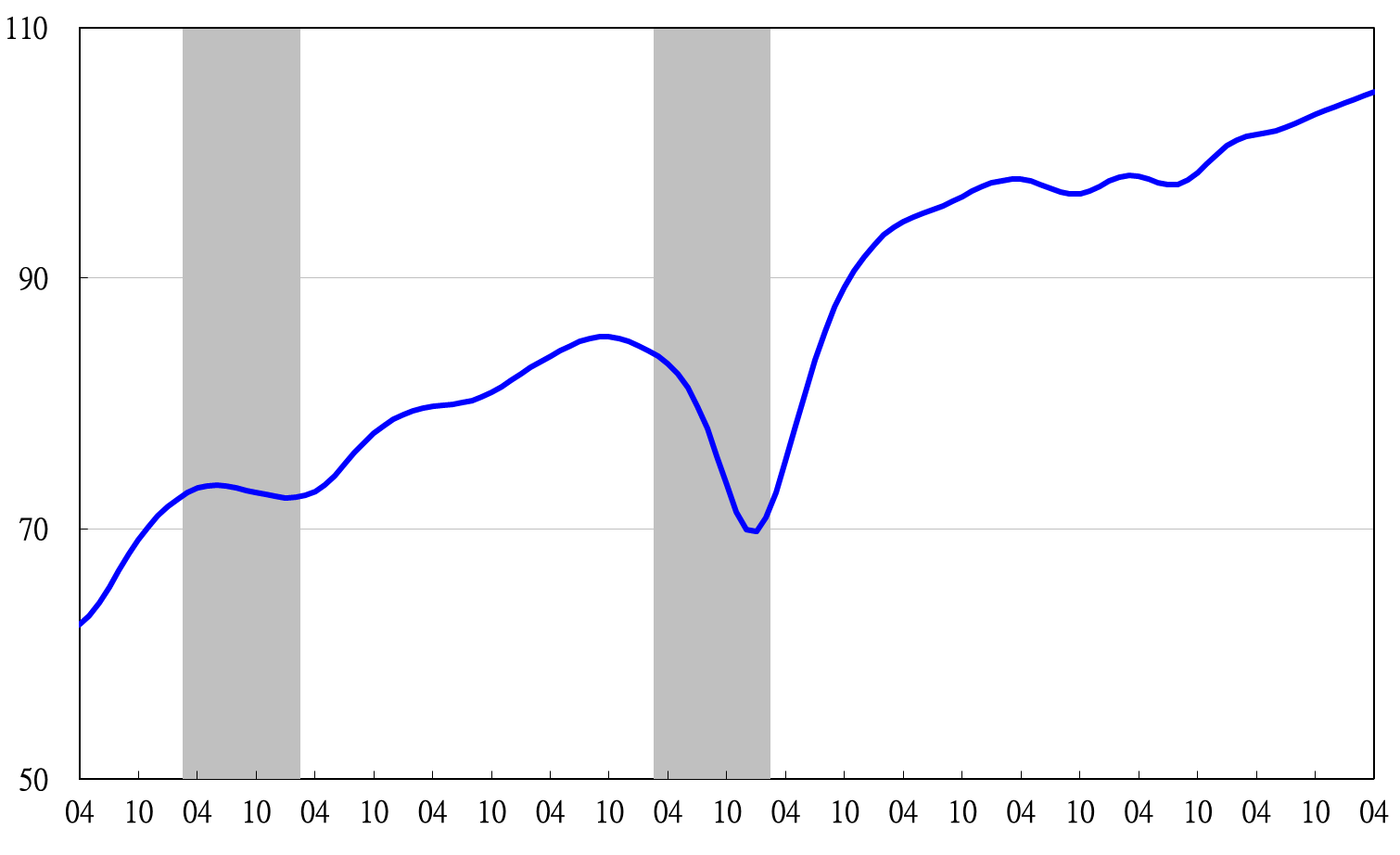 註：陰影區表景氣循環收縮期，以下圖同。圖1  近年領先指標綜合指數走勢圖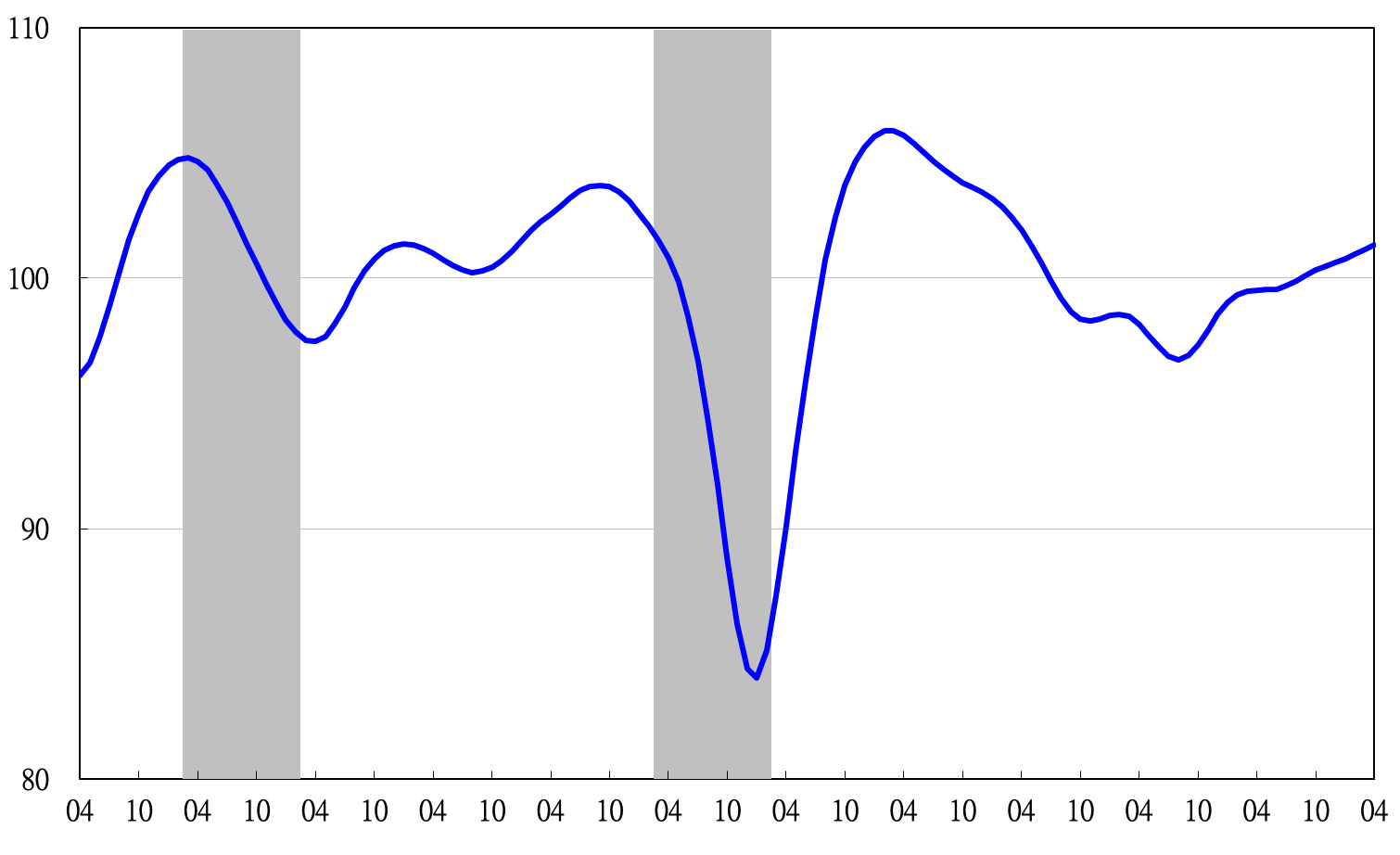 圖2  近年領先指標不含趨勢指數走勢圖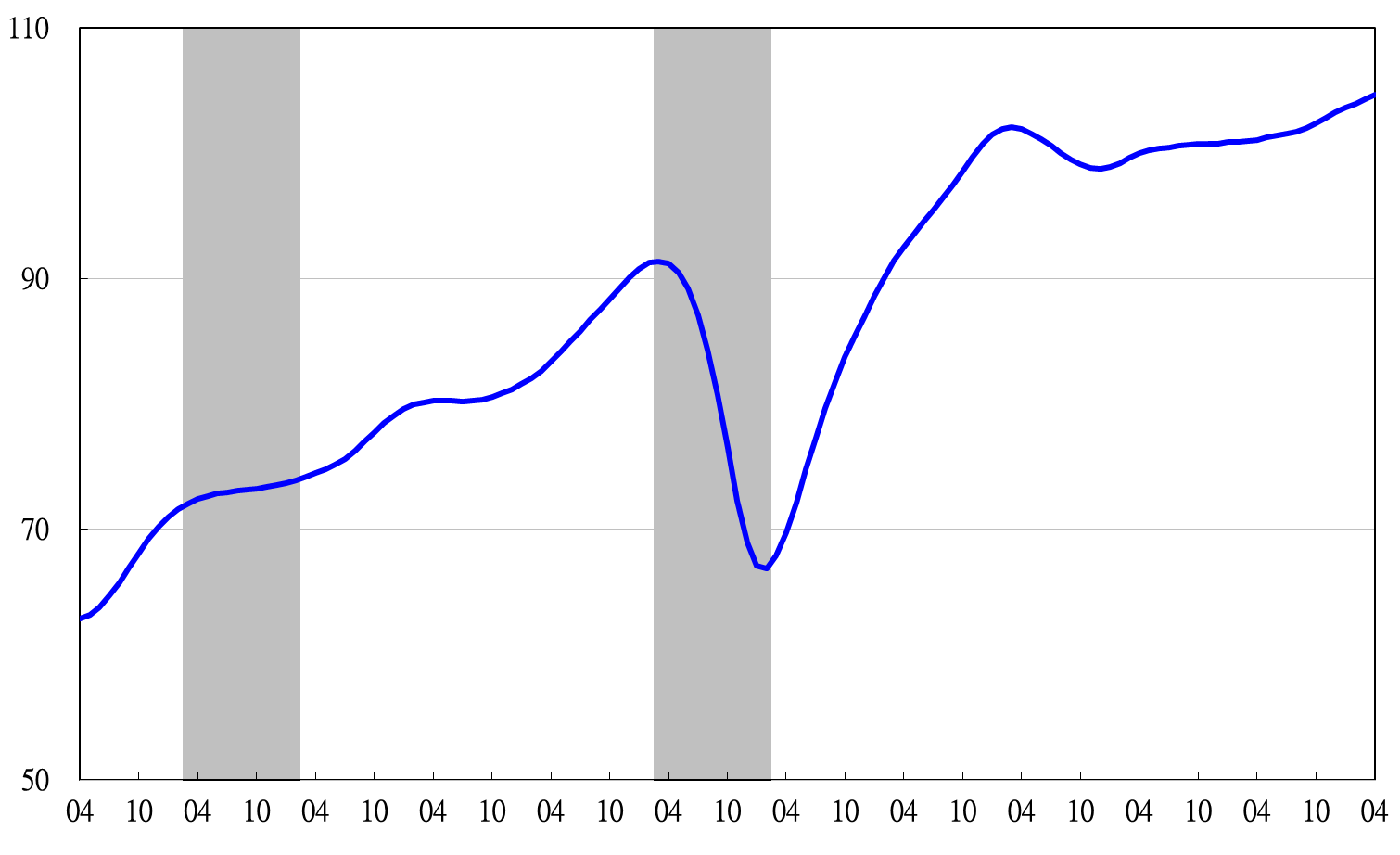 圖3  近年同時指標綜合指數走勢圖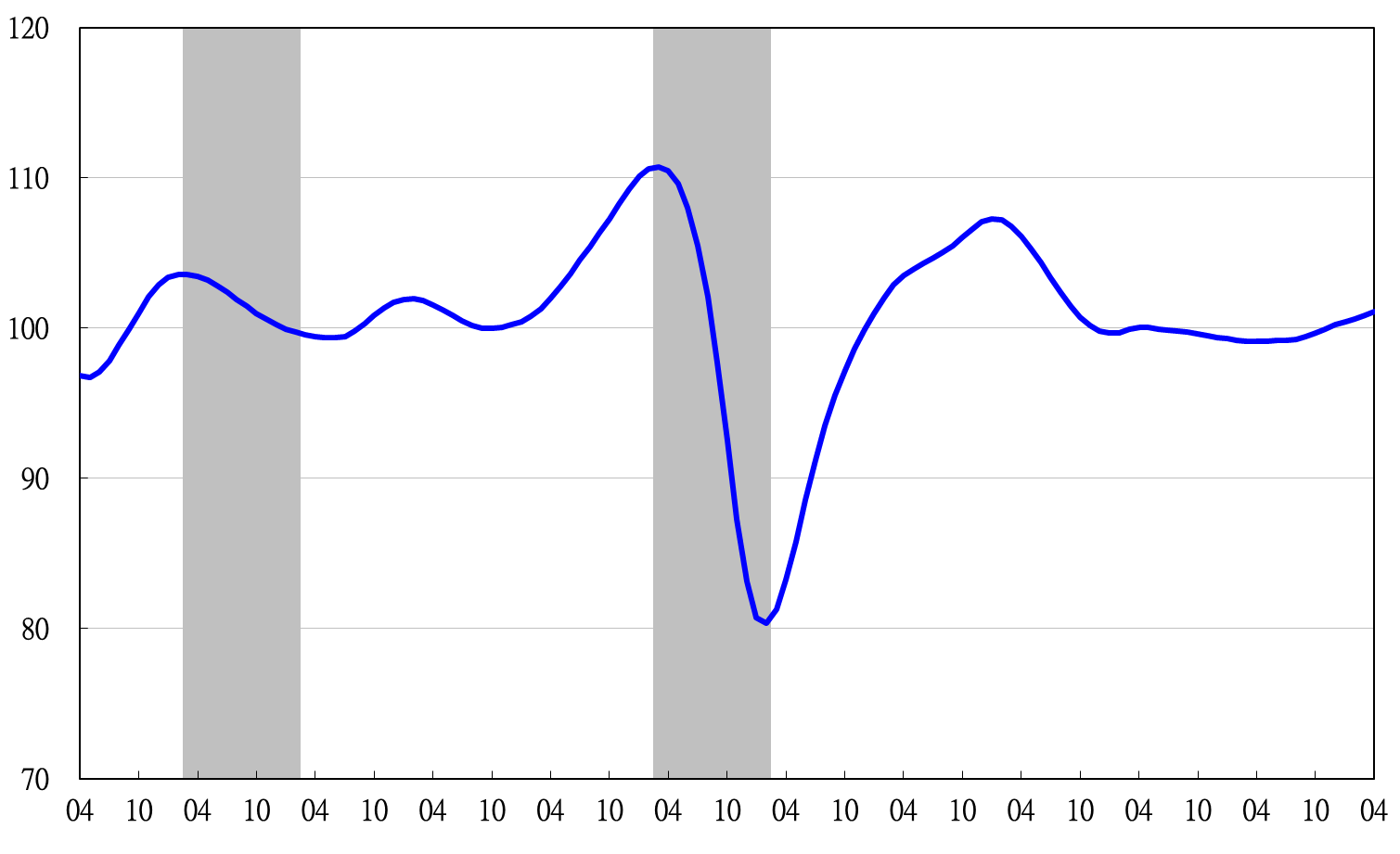 圖4  近年同時指標不含趨勢指數走勢圖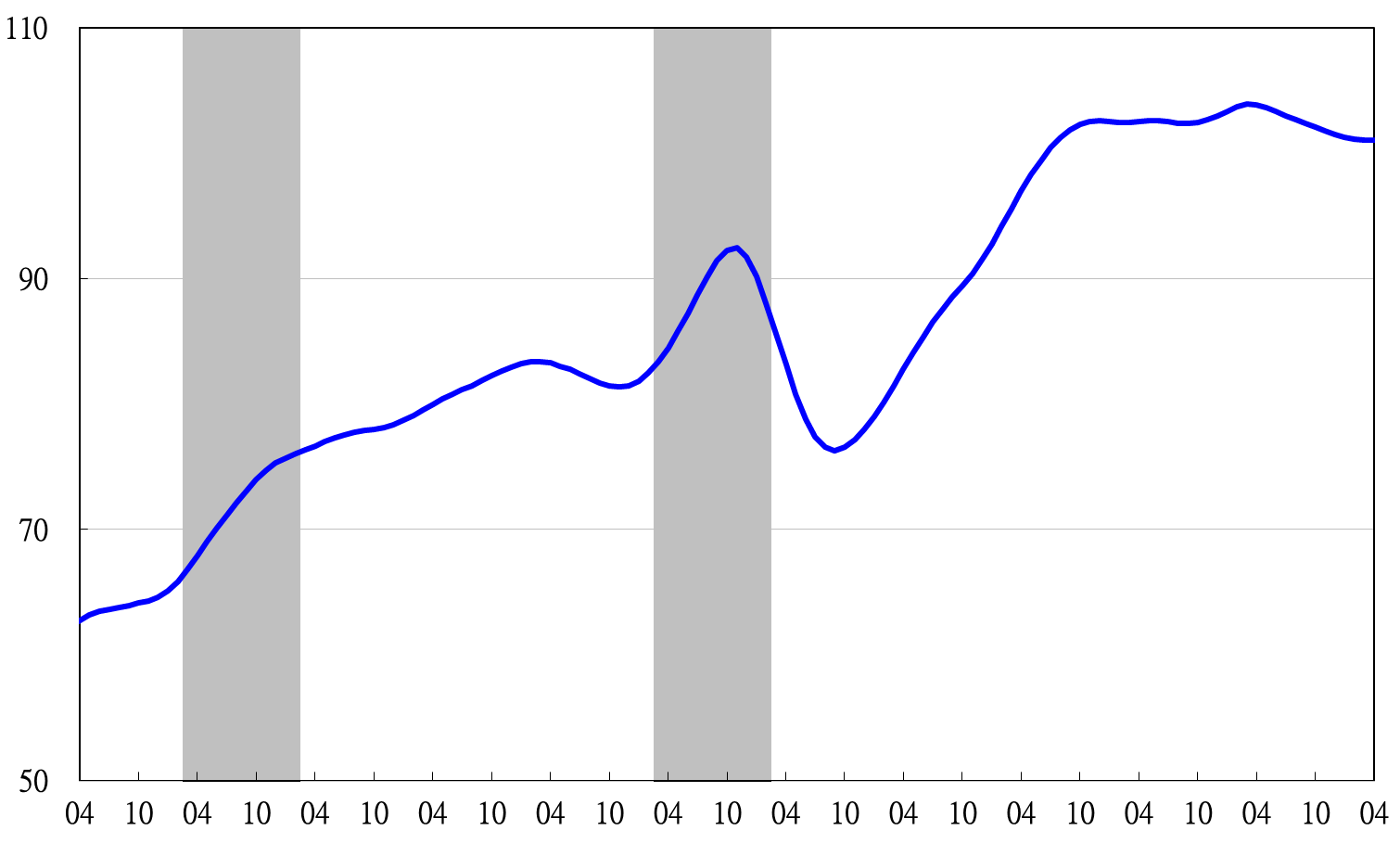 圖5  近年落後指標綜合指數走勢圖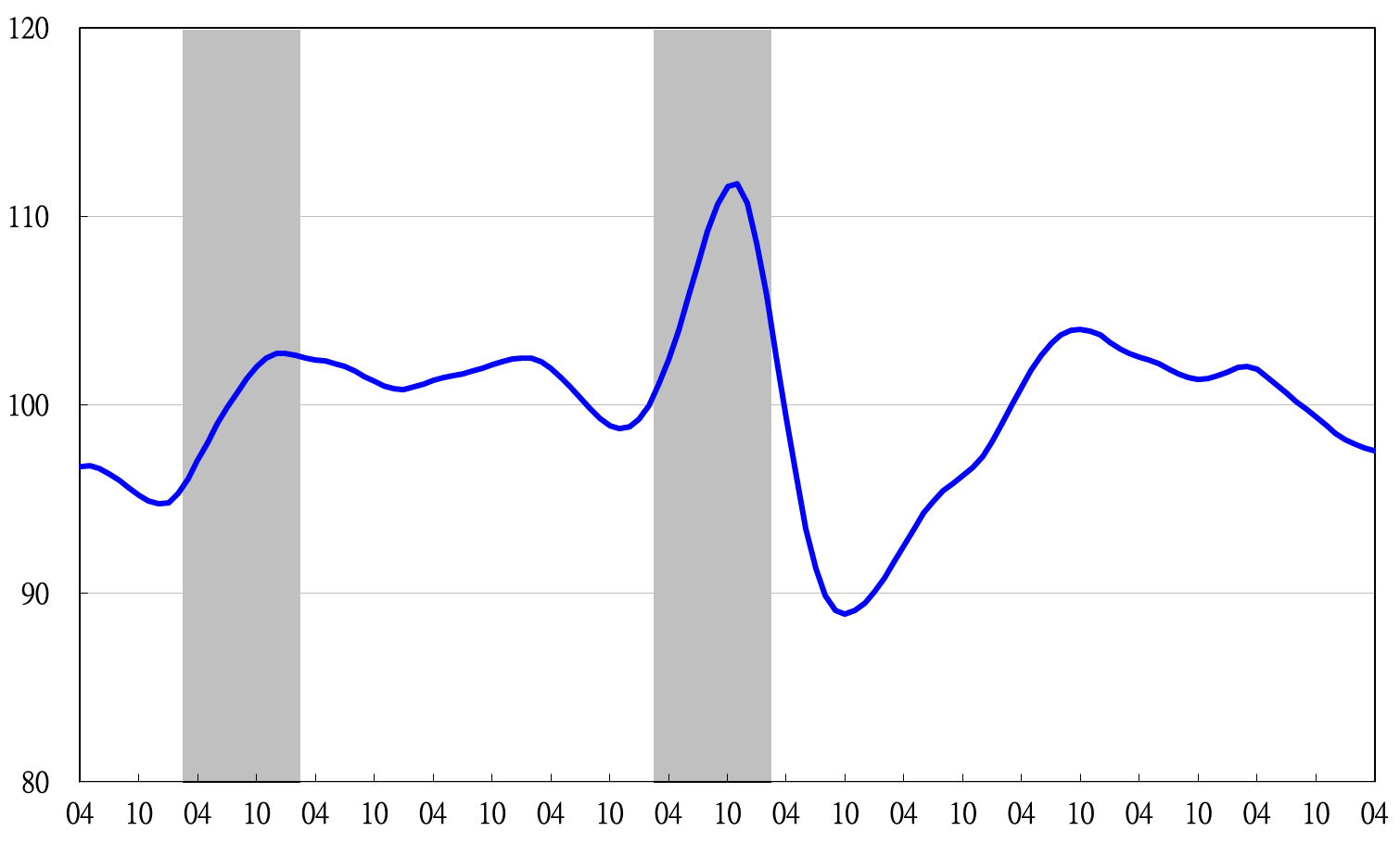 圖6　近年落後指標不含趨勢指數走勢圖圖7  近1年景氣對策信號走勢圖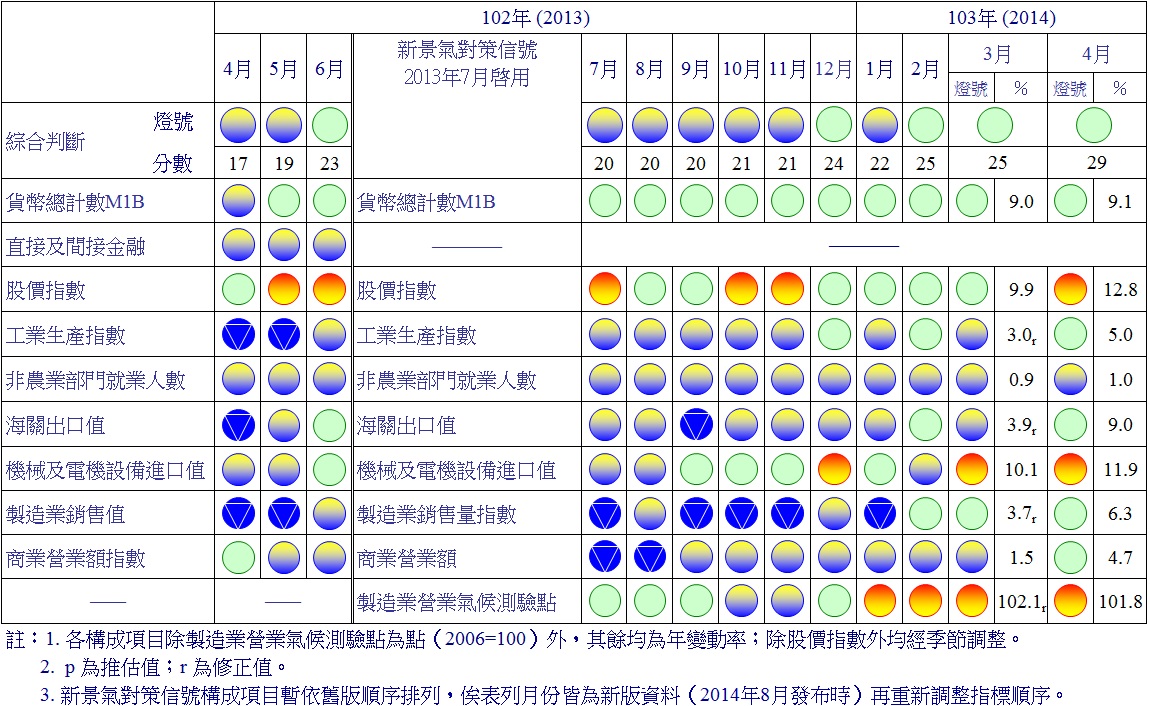 圖8  一年來景氣對策信號    項　　　　　目102年 (2013)102年 (2013)102年 (2013)103年 (2014)103年 (2014)103年 (2014)103年 (2014)項　　　　　目10月11月12月1月2月3月4月綜合指數103.07103.37103.67103.95104.26104.57104.90-較上月變動 (%)0.320.290.290.270.300.300.31不含趨勢指數100.31100.48100.64100.78100.96101.13101.31　-較上月變動 (%)0.190.160.160.140.170.170.18構成項目外銷訂單指數 (2011=100)109.0112.3118.8107.0108.9110.5114.4實質貨幣總計數M1B(NT$10億元)12,813 12,878 12,943 13,052 12,954 13,166 13,137 股價指數 (1966=100)18,366 8,237 8,431 8,567 8,496 8,687 8,900 工業及服務業受僱員工淨進入率 (%)20.140.290.080.200.350.180.23p核發建照面積 (千平方公尺)33,256 2,267 2,929 2,603 3,589 2,983 3,050 SEMI半導體接單出貨比1.05 1.11 1.02 1.04 1.01 1.06 1.03 製造業營業氣候測驗點(2006=100)96.20 95.81 98.76 101.23 101.33 102.11 101.81項　　　　　　　目102年 (2013)102年 (2013)102年 (2013)103年 (2014)103年 (2014)103年 (2014)103年 (2014)項　　　　　　　目10月11月12月1月2月3月4月綜合指數102.39 102.82 103.25 103.60 103.92 104.25 104.65 -較上月變動 (%)0.36 0.42 0.42 0.34 0.31 0.32 0.38 不含趨勢指數99.65 99.94 100.24 100.44 100.63 100.82 101.07 　-較上月變動 (%)0.24 0.29 0.29 0.21 0.18 0.19 0.25 構成項目工業生產指數 (2011=100)101.2 102.2 104.3 102.5 103.8 101.8 103.5 電力(企業)總用電量 (10億度)11.72 11.83 11.74 12.03 12.07 11.68 11.93 製造業銷售量指數 (2011=100)98.9 99.0 101.7 97.6 102.0 99.3 101.9p商業營業額 (NT$10億元)1,189 1,199 1,211 1,220 1,192 1,191 1,220 非農業部門就業人數 (千人)10,452 10,463 10,471 10,483 10,496 10,499 10,513 實質海關出口值 (NT$10億元)797.5 786.1 805.3 775.6 803.5 805.6 828.5 實質機械及電機設備進口(NT$10億元)209.6 208.0 246.7 217.1 207.3 229.2 230.8 項　　　　　　　目102年 (2013)102年 (2013)102年 (2013)103年 (2014)103年 (2014)103年 (2014)103年 (2014)103年 (2014)103年 (2014)項　　　　　　　目10月11月12月1月2月2月3月3月4月4月綜合指數102.10 101.78 101.47 101.24 101.24 101.09 101.09 101.06 101.03 101.03 -較上月變動 (%)-0.28 -0.31 -0.31 -0.23 -0.23 -0.14 -0.14 -0.03 -0.02 -0.02 不含趨勢指數99.37 98.94 98.50 98.15 98.15 97.89 97.89 97.73 97.58 97.58 　-較上月變動 (%)-0.40 -0.44 -0.44 -0.35 -0.35 -0.27 -0.27 -0.16 -0.15 -0.15 構成項目失業率 (%)1 4.18  4.15  4.14  4.07  4.07  4.05  4.05  4.06  4.04  4.04 工業及服務業經常性受僱員工人數 (千人) 6,996  7,008  7,013  7,026  7,026  7,033  7,033  7,043  7,056p  7,056p 製造業單位產出勞動成本指數(2011=100)106.2 103.8 100.6 101.7 101.7 97.7 97.7 103.8 102.7p 102.7p 金融業隔夜拆款利率2(年息百分比率) 0.387  0.386  0.387  0.388  0.388  0.387  0.387  0.387  0.387  0.387 全體貨幣機構放款與投資(NT$10億元) 26,617  26,745  26,695  26,886  26,886  27,006  27,006  27,126  27,271  27,271 製造業存貨率 (%)66.6 66.8 65.6 66.6 66.6 65.2 65.2 65.9 63.4p 63.4p 